ПоложениеО конкурсе сельских инициатив«Малая культурная мозаика на Южской земле»       Конкурс «Малая культурная мозаика», организованный Ивановской культурно- просветительской общественной организацией «Мир Добра» – в партнерстве с Фондом поддержки социальных проектов и инициатив «Добрый город» проводится в целях повышения уровня участия местных жителей в социокультурных преобразованиях на территории Южского муниципального района. Конкурс является частью проекта «Сохраним лицо нашему городу» и финансируется Благотворительным фондом Елены и Геннадия Тимченко. Грантовый фонд финансирования проектов Конкурса «Малая культурная мозаика» составляет 100 000 рублей.РАЗМЕР ЦЕЛЕВОГО ПОЖЕРТВОВАНИЯМинимальный размер – 10 тыс. рублей, максимальный – 20 тыс. рублей.ПРОДОЛЖИТЕЛЬНОСТЬ ПРОЕКТОВПродолжительность одного проекта составляет 2 месяца: - начало реализации – с 20 октября 2020 г.; - окончание – не позднее 15 декабря 2020 г.;- завершение сдачи отчетов по проектам – не позднее 31 декабря 2020 г.НОМИНАЦИИ КОНКУРСА1. «Пространство жизни» проекты, ориентированные на создание новых публичных и общественных пространств, отражающих  историко-культурное наследие сельских поселений Южского района (объекты, маршруты, визуальная навигация).2.  «Традиции и развитие» проекты, интерпретирующие традиционные виды творчества и ремесел,  использующие  современные технологии, материалы, формы;проекты, порождающие культурное, социальное и экологическое предпринимательство, проекты, направленные на создание нового продукта на базе этно-культурного и историко-культурного капитала территории, влияющие на туристическую привлекательность Южского района (событийные, гастрономические и т.д.). «Культпоход» проекты, инициирующие новые формы культурного досуга, содействующие межпоколенческой,  межэтнической коммуникации, вовлекающие людей разного возраста в совместную культурную деятельность и развивающие добровольчество; проекты, направленные на креативные решения социальных проблем средствами культуры.ТРЕБОВАНИЯ К УЧАСТНИКАМ КОНКУРСАК участию в конкурсе приглашаются инициативные группы граждан, некоммерческие организации (общественные объединения, муниципальные учреждения), осуществляющие деятельность в  поселениях  Южского муниципального района.К участию в конкурсе не допускаются: политические партии и движения; религиозные организации и организации, занимающиеся религиозной деятельностью; профсоюзы, созданные как в форме общественных организаций, так и в любой иной организационно–правовой форме (в том числе, в форме ассоциаций и союзов, некоммерческих партнерств), уставной деятельностью которых является содействие профессиональной деятельности; органы государственной и муниципальной власти; коммерческие организации; частные лица; проекты рекламного характера; проекты, реализация которых противоречит требованиям действующего законодательства РФ.Заявитель может представить на конкурс по одному проекту в каждой номинации.ПОДАЧА ЗАЯВОК НА КОНКУРСДля участия в конкурсе заявителю необходимо предоставить заявку установленной формы. Срок подачи заявок на конкурс: с 10:00 21 сентября 2020 г.  до 17:00 05 октября 2020 г. Заявки представляются в печатном  варианте по адресу: 155630 г. Южа, ул. Пушкина, д.1, Отдел по делам культуры, молодежи и спорта, тел.8(49347) 2-11-45, 2-24-40; в электронном варианте: vasilina1761@mail.ruСрок предоставления заявки фиксируется по дате получения. К заявке должны быть приложены обязательные документы в соответствии с указанным ниже перечнем; могут быть приложены дополнительные материалы, соответствующие деятельности, заявленной в проекте.I. Перечень обязательных документов:1. Форма заявки со всеми необходимыми разделами, подписанная уполномоченным лицом 2. Копия Свидетельства о государственной регистрации, заверенная печатью организации 3. Для инициативных групп: Протокол создания инициативной группы или  Соглашение о сотрудничестве с зарегистрированной организацией, гарантирующей предоставление счета и целевое использование средств.4.  Гарантийные письма, подтверждающие участие партнерских организаций, содержащий информацию: размер и вид вклада в реализацию проекта. II. Перечень дополнительных материалов:1. Письма поддержки от жителей, благополучателей, партнеров, государственных, муниципальных организаций, органов власти и т.п.;2. Брошюры, отчеты, публикации или фотографии, освещающие деятельность по заявленному проекту.ПРОЦЕДУРА И КРИТЕРИИ ОТБОРА ПРОЕКТОВЗаявки, поступившие на Конкурс проектов, после проверки  на соответствие условиям конкурса  получают приглашение на очную защиту проектов. Очная защита проектов пройдет  8 октября 2020 г. по адресу:  155630, г. Южа, ул. Дача, дом 2. Решение о финансировании проектов принимается конкурсной комиссией исходя из следующих критериев:-соответствие целей и задач проекта одному из приоритетных направлений Конкурса;-актуальность, востребованность и значимость проекта для местных жителей;-четкий план реализации проекта;-реалистичность и достижимость заявленных результатов;-соответствие возможностей заявителя запланированной деятельности по проекту;-партнерский потенциал проекта (вовлечение в реализацию проекта других организаций, местных жителей, бизнес-партнеров, органов власти и т.д.);-реалистичность и обоснованность затрат (расходов) по проекту (соотношение затрат/расходов) и планируемых результатов, рациональность).Результаты конкурса будут объявлены 13 октября  2020 г.ФИНАНСИРОВАНИЕ ПРОЕКТА. ДОПУСТИМЫЕ РАСХОДЫВ срок до 01 ноября 2020 г. Фонд поддержки социальных проектов и инициатив «Добрый город» заключает с Победителем конкурса Договор о целевом благотворительном пожертвовании, денежные средства перечисляются на расчетный счет организации-заявителя / организации-партнера  инициативной группы.В случае победы проекта, представленного на Конкурс инициативной группой граждан, средства могут перечисляться непосредственно организации / организациям – поставщикам товаров и услуг, необходимых для проведения мероприятий проекта-победителя.Все расходы по проекту должны быть произведены во время реализации проекта  после подписания Договора о целевом благотворительном пожертвовании, зафиксированы на счетах и подтверждены оригиналами документов.Расходы, которые могут быть включены в проект:покупка оборудования, материалов, аренда помещения, оплата коммунальных услуг,  необходимых для реализации проекта;расходы на создание информационных материалов (бумага, расходные материалы, типографские услуги, фотоуслуги);оплата услуг сторонних организаций на проведение мероприятий проекта;командировочные расходы;оплата труда исполнителей проекта в пределах 50% бюджета с учетом выплаты страховых взносов.Средства, предоставленные победителю Конкурса в порядке благотворительного пожертвования, не могут использоваться:для покрытия долгов победителей Конкурса;для осуществления деятельности, не связанной с представленным проектом;для приобретения алкоголя;на расходы, осуществленные до получения средств целевого финансирования на счет победителя;на приобретение мобильных телефонов и оплаты  мобильной связи;оплату текущих расходов и долгов организации;представительские расходы.Дополнительную информацию и консультации можно получить с 10.00 до 17.00 ежедневно, по адресу: г. Южа, ул.Дача, дом 2.Крюковская Ирина Анатольевна 8(915) 822 41 67, vasilina1761@mail.ru Голикова Александра Сергеевна 8(963)215 56 27 asgolikova@yandex.ruНа официальном сайте Южского муниципального района  www.yuzha.ruFacebook страница «Мир Добра» https://www.facebook.com/mirdobra37ФОРМА ЗАЯВКИ Все приложения заявки заполняются в электронном виде. Объем титульного листа не должен превышать 2-х печатных листов.ОПИСАНИЕ ПРОЕКТА, НА КОТОРЫЙ ЗАПРАШИВАЕТСЯ ФИНАНСИРОВАНИЕОБОСНОВАНИЕ НЕОБХОДИМОСТИ ПРОЕКТА: (Опишите, пожалуйста проблему, которую вы собираетесь решить в ходе проекта и обоснуйте его необходимость для той территории, на которой он будет реализован. Какие актуальные проблемы поселения помогает решить проект? Как? Какие ресурсы там есть для его реализации?) ОПИШИТЕ ОПЫТ (УСПЕХИ) ВАШЕЙ ГРУППЫ (ИЛИ ОТДЕЛЬНЫХ ЕЕ УЧАСТНИКОВ) В РЕАЛИЗАЦИИ СОЦИАЛЬНЫХ ПРОЕКТОВ И ИНИЦИАТИВ.(Не более одной страницы! Имеет ли Ваша инициативная группа или ее отдельные участники опыт в осуществлении той деятельности, которую Вы предполагаете осуществлять в ходе проекта? Если да, то опишите какой)   ЦЕЛЬ И ЗАДАЧИ ПРОЕКТА: (укажите цель и задачи проекта, чего вы хотите достичь в результате реализации проекта?)УЧАСТНИКИ ПРОЕКТА4.1. Участники, осуществляющие исполнение мероприятий проекта. Состав команды, реализующей проект (с описанием функций каждого члена команды). Привлечённые эксперты (если планируются)(Опишите кто будет осуществлять мероприятия проекта и как будут распределена ответственность)  4.2. Участники проекта на которых направлены мероприятия проекта (целевая аудитория). Опишите, пожалуйста, группы участников проекта, на кого рассчитан проект, их количество, способы их привлечения к участию в мероприятиях проекта. 5. ОСНОВНАЯ ДЕЯТЕЛЬНОСТЬ В ХОДЕ ПРОЕКТА (механизм реализации): (Опишите как можно подробнее вашу деятельность в рамках проекта. Что именно будет сделано, какие мероприятия проведены, каким образом это будет сделано. Укажите это в форме текста (не таблицей), своими словами. Если при проведении мероприятий будут привлекаться партнеры, укажите их роль в проекте).  6. ОЖИДАЕМЫЕ РЕЗУЛЬТАТЫ ПРОЕКТА: (Укажите какие результаты будут достигнуты благодаря реализации проекта; предполагаемое количество жителей территории, вовлеченных в проект и варианты их вовлечения, участия; как изменится ситуация в результате реализации проекта, какое влияние окажет проект на целевую группу и т. д.).7. ГРАФИК МЕРОПРИЯТИЙ ПРОЕКТА (план работы): (укажите в таблице все мероприятия проекта, описанные в п. 5 и опишите результаты каждого мероприятия) 8. БЮДЖЕТ ПРОЕКТА:Подробный постатейный бюджет, отражающий все предполагаемые затраты по проекту.ВНИМАНИЕ! В рамках конкурса не поддерживаются такие статьи расходов как «Непредвиденные расходы», «Представительские расходы», «Приобретение мобильных телефонов и оплата мобильной связи», «Оборудования» (основных средств) для инициативных групп, «Приобретения алкоголя», «Оплату труда», «Организацию митингов и пикетов, организацию мероприятий и акций, порождающих общественные конфликты».Величина запрашиваемого финансирования не должна превышать суммы, определенной условиями конкурса – 20 000 руб. и не менее 10 000 руб.  При этом, общая сумма, необходимая для выполнения проекта, может быть больше запрашиваемой суммы. В этом случае, Вы должны указать источники дополнительного финансирования. Просим вас предоставить как можно более точные и обоснованные цифры по расходам по вашему проекту. Все суммы должны быть указаны в рублях. Помимо этих данных необходимо представить комментарии по расходам по каждой статье. В комментариях необходимо описать виды расходов и обосновать их размер. Комментарии нужны для того, чтобы максимально предупредить возникновение вопросов, которые могут появиться у экспертов в процессе оценки вашей заявки.8.1. Комментарии к бюджету проекта (В этом разделе вы должны как можно более подробно прокомментировать каждый вид расхода вашего бюджета, объяснив, чем вызвана необходимость указанных расходов, почему приобретается то или иное количество товара и т.д. Если запрашиваемая сумма отличается от общей стоимости проекта, поясните, из каких источников будет получена оставшаяся сумма, необходимая для реализации проекта. Если в проекте предусмотрен собственный вклад заявителя, прокомментируйте, из каких источников он складывается (наличие собственного оборудования или иных ресурсов, добровольный труд участников и т.д.)9.   ПРИЛОЖЕНИЯ К ПРОЕКТНОЙ ЗАЯВКЕДля инициативных групп к заявке необходимо приложить следующие документы:Копия документа, удостоверяющего личность руководителя инициативной группы (паспорт, страницы с фотографией и пропиской);Заявление о согласии на обработку персональных данных (см. Приложение 2 к Форме заявки);Протокол о создании инициативной группы и принятии решения об участии в конкурсе (документ составляется в свободной форме и подписывается всеми участниками инициативной группы). В протоколе указывается Ф.И.О. руководителя инициативной группы, который ставит свою подпись в заявке на конкурс; см. Приложение 3 к Форме заявки.Соглашение о партнерстве (в случае если проект реализуется в партнерстве).! Все указанные документы предоставляются в электронном виде. Расходы, связанные с подготовкой и представлением заявок, несут участники Конкурса (заявители). Документы, представленные на Конкурс, не рецензируются и не возвращаются.Настоящим я подтверждаю достоверность предоставленной мною информации и готовность нести ответственность за реализацию проекта, представленного на конкурс.Образец (форма)ПРОТОКОЛ "__"________ 20__ г.№ ______________ г.  ____________________________________________________________________(заголовок, тема собрания)Председатель - ______________________________________________________	(фамилия, инициалы)Секретарь    - ______________________________________________________	(фамилия, инициалы)Присутствовали: _____________________________________________________		      ______________________________________________________	                  ______________________________________________________                                         (должности, фамилии, инициалы в алфавитном порядке)ПОВЕСТКА ДНЯ:1. _____________________________________________________________________    _____________________________________________________________________2. _____________________________________________________________________    _____________________________________________________________________ СЛУШАЛИ:     ______________________________    ___________________________________     (должность, фамилия, инициалы)               (содержание доклада)    ______________________________    _______________________________________    (должность, фамилия, инициалы)               (содержание доклада)    ПОСТАНОВИЛИ:    1. _____________________________________________________________________    _______________________________________________________________________    2. _____________________________________________________________________    _______________________________________________________________________   Председатель          ________________ /                                  /                                         (подпись)             (фамилия, инициалы)   Секретарь             ________________ /                                    /                                      (подпись)             (фамилия, инициалы)   В дело № _____   "__"________ 20__ г.       _____________________                                             (подпись исполнителя) 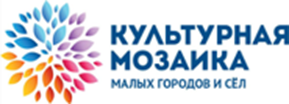 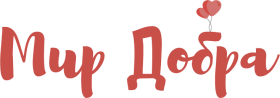 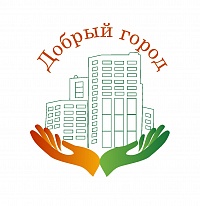 Дата получения заявки:Номер заявки:1. Название проекта:2. Название конкурса:МАЛАЯ КУЛЬТУРНАЯ МОЗАИКА НА ЮЖСКОЙ ЗЕМЛЕМАЛАЯ КУЛЬТУРНАЯ МОЗАИКА НА ЮЖСКОЙ ЗЕМЛЕМАЛАЯ КУЛЬТУРНАЯ МОЗАИКА НА ЮЖСКОЙ ЗЕМЛЕ3. Номинация конкурса:     (отметить нужное)«Пространство жизни»    «Пространство жизни»    «Пространство жизни»    3. Номинация конкурса:     (отметить нужное)«Традиции и развитие»«Традиции и развитие»«Традиции и развитие»3. Номинация конкурса:     (отметить нужное)«Культпоход»«Культпоход»«Культпоход»4. Бюджет проекта (в рублях):Запрашиваемая сумма:Запрашиваемая сумма:4. Бюджет проекта (в рублях):Общая сумма проекта:Общая сумма проекта:5. Ф.И.О. руководителя проекта:6.  Контакты руководителя проекта:Раб, телефон (с кодом города):Раб, телефон (с кодом города):Раб, телефон (с кодом города):Раб, телефон (с кодом города):6.  Контакты руководителя проекта:Моб, телефон:Моб, телефон:Моб, телефон:Моб, телефон:6.  Контакты руководителя проекта:Эл, почта:Эл, почта:Эл, почта:Эл, почта:6.  Контакты руководителя проекта:Место работы: Место работы: Место работы: Место работы: 6.  Контакты руководителя проекта:Адрес местонахождения инициативной группы:Адрес местонахождения инициативной группы:Адрес местонахождения инициативной группы:Адрес местонахождения инициативной группы:7.Контакты бухгалтера проектаРаб. телефон:Раб. телефон:Раб. телефон:Раб. телефон:7.Контакты бухгалтера проектаМоб. телефон:Моб. телефон:Моб. телефон:Моб. телефон:7.Контакты бухгалтера проектаЭл. почта:Эл. почта:Эл. почта:Эл. почта:7.Контакты бухгалтера проектаМесто работы:Место работы:Место работы:Место работы:8. Краткое описание проекта:    (не более 10 предложений)9. Продолжительность проекта:      (не более 3 месяцев)10. Территория реализации проекта:11. Партнеры Участника Конкурса — организации или инициативной группы (при наличии):11. Партнеры Участника Конкурса — организации или инициативной группы (при наличии):11. Партнеры Участника Конкурса — организации или инициативной группы (при наличии):№Наименование мероприятияДата (период) проведенияРезультат1.2. 3.4.№Вид расходаКол-воЦена за единицуОбщая сумма Собственный вклад/софинансированиеЗапрашиваемое финансирование1.2.3.4.ИТОГО ПО ПРОЕКТУ:№Вид расходаОбоснование расхода1.2.3.4.Подпись руководителя инициативной группы:Подпись руководителя инициативной группы:                                              (                                           )Дата:                                ФИО